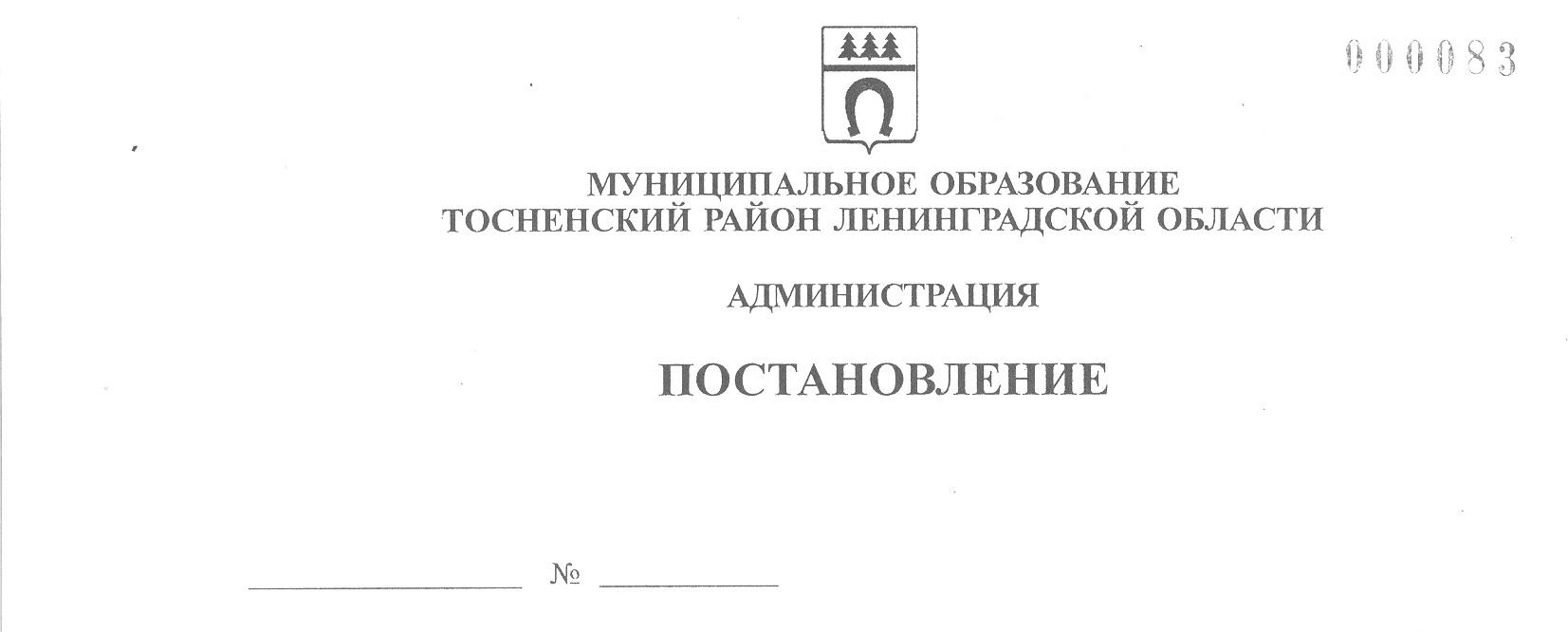 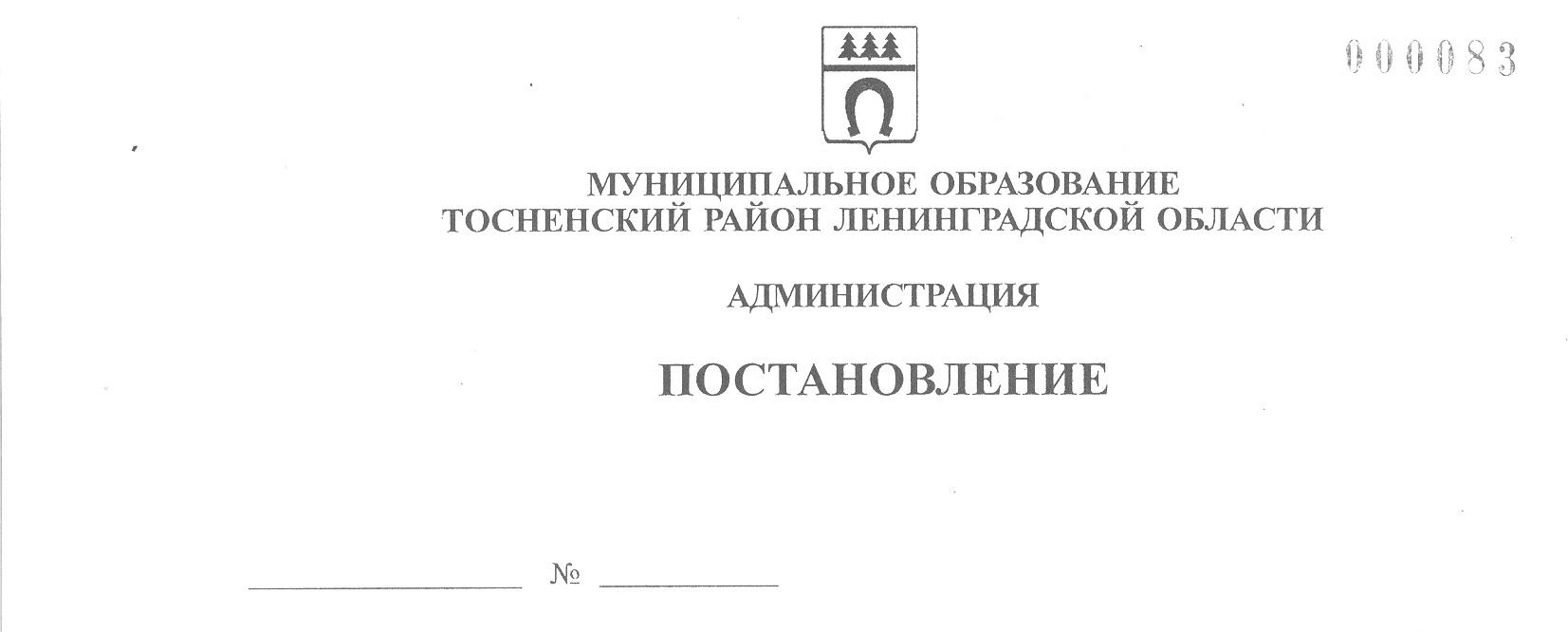     28.08.2023                            2991-паО внесении изменений в Порядок составления и утверждения плана финансово-хозяйственной деятельности муниципальных бюджетных и автономных учреждений муниципального образования Тосненский район Ленинградской области и Тосненского городского поселения Тосненского муниципального района Ленинградской области	В соответствии с подпунктом 6 пункта 3.3 статьи 32 Федерального закона     от 12.01.1996 № 7-ФЗ «О некоммерческих организациях», Федеральным законом   от 03.11.2006 № 174-ФЗ «Об автономных учреждениях» и Требованиями к составлению и утверждению плана финансово-хозяйственной деятельности государственного (муниципального) учреждения, утвержденными приказом Министерства финансов Российской Федерации от 31.08.2018 № 186н, исполняя собственные полномочия, а также исполняя полномочия администрации Тосненского городского поселения Тосненского муниципального района Ленинградской области на основании ст. 13 Устава Тосненского городского поселения Тосненского муниципального района Ленинградской области и ст. 25 Устава муниципального образования        Тосненский муниципальный район Ленинградской области, администрация муниципального образования Тосненский район Ленинградской областиПОСТАНОВЛЯЕТ:	1. Внести в приложение 1 к Порядку составления и утверждения плана      финансово-хозяйственной деятельности муниципальных бюджетных и автономных учреждений муниципального образования Тосненский район Ленинградской области и Тосненского городского поселения Тосненского муниципального района    Ленинградской области, утвержденному постановлением администрации муниципального образования Тосненский район Ленинградской области от 24.09.2019      № 1666-па, (с изменениями и дополнениями, внесенными постановлениями администрации муниципального образования Тосненский район Ленинградской области от 26.12.2020 № 2619-па, от 27.12.2021 № 3105-па, от 25.08.2022 № 2948-па),      следующие изменения: в Разделе 1 «Поступления и выплаты»:	а) после строки 2720 дополнить строкой следующего содержания:	б) в абзаце четвертом сноски 3 цифру «2720» заменить цифрой «2800».	2. Комитету финансов администрации муниципального образования Тосненский район Ленинградской области направить в сектор по взаимодействию с общественностью комитета по организационной работе, местному самоуправлению, межнациональным и межконфессиональным отношениям администрации муниципального образования Тосненский район Ленинградской области настоящее постановление для опубликования и обнародования в порядке, установленном Уставом муниципального образования Тосненский муниципальный район Ленинградской области.	3. Сектору по взаимодействию с общественностью комитета по организационной работе, местному самоуправлению, межнациональным и межконфессиональным отношениям администрации муниципального образования Тосненский район Ленинградской области опубликовать и обнародовать настоящее постановление в порядке, установленном Уставом муниципального образования Тосненский муниципальный район Ленинградской области.	4. Контроль за исполнением постановления возложить на первого заместителя главы администрации муниципального образования Тосненский район Ленинградской области Тычинского И.Ф.Глава администрации                                                                              А.Г. КлементьевФедосеева Юлия Константиновна, 8(81361)2196112 гвспециальные расходы2800880